На территории муниципального образования Студеновский сельсовет в преддверье празднования 8 Марта Международного женского дня состоялся в СДК «Студеновский» праздничный концерт.Зал был наполнен атмосферой весеннего настояния, улыбками, радостью зрителей, большую часть которых составляла прекрасная половина человечества.С приветственным словом к присутствующим обратился глава Студеновского сельсовета Владимир Васильевич Мельников.Участникам коллектива художественной самодеятельности «Уралочка», за активное участив в жизни села и Илекского района, главой Студеновского сельсовета Мельниковым В. В. были вручены подарочные сертификаты.Творческие коллективы Студеновского Дома Культуры и воспитанники филиала школы искусств радовали присутствующих зажигательными танцами и душевными музыкальными композициями.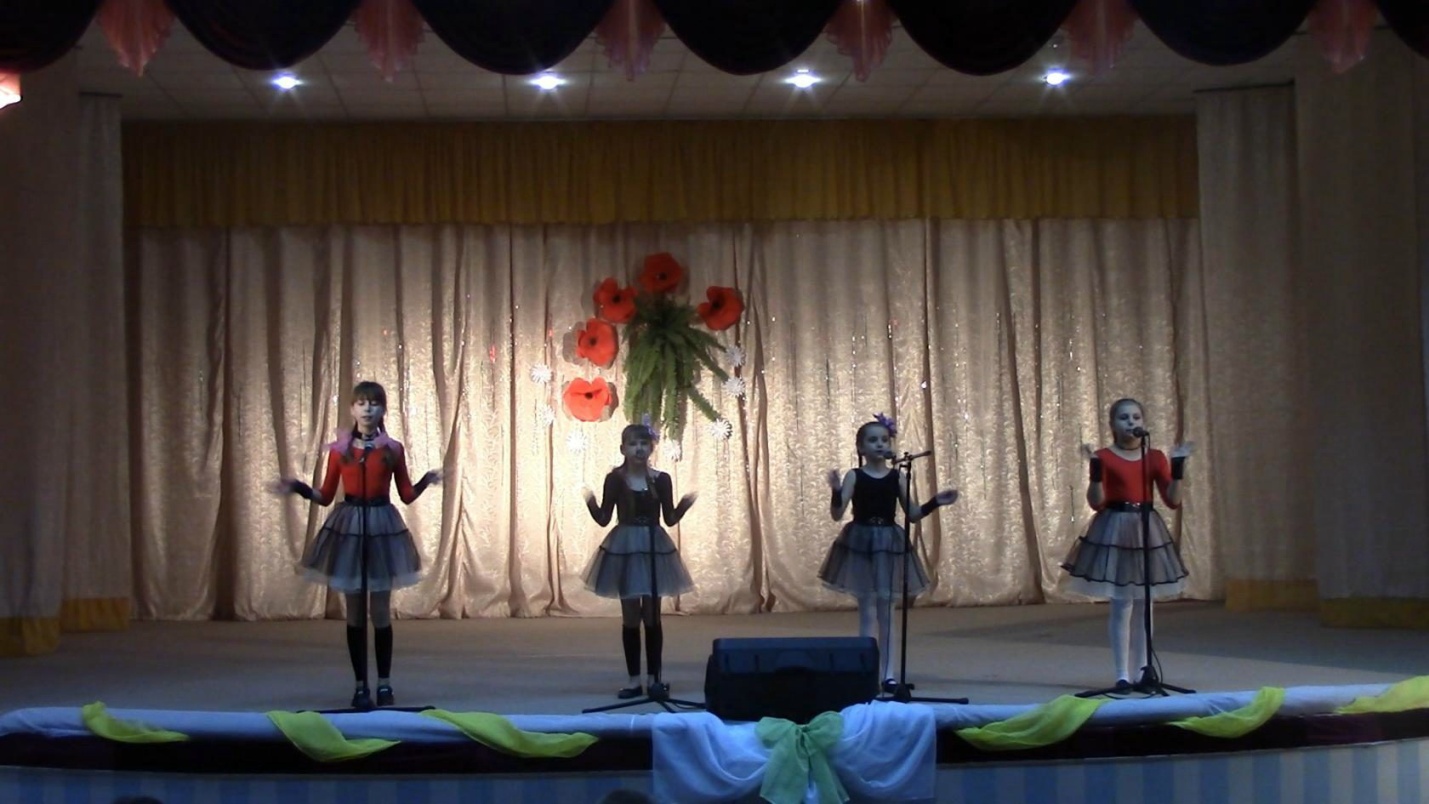 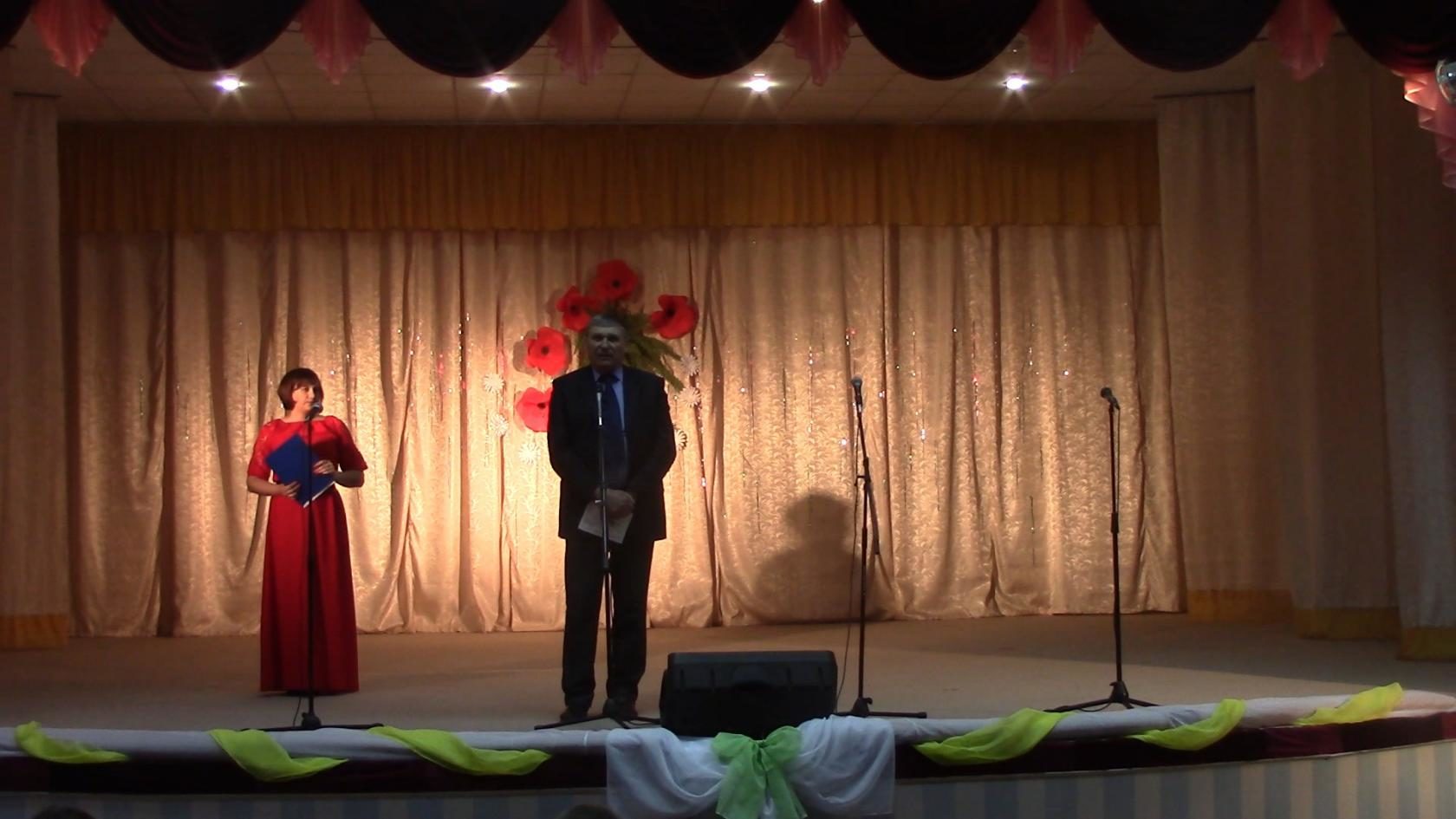 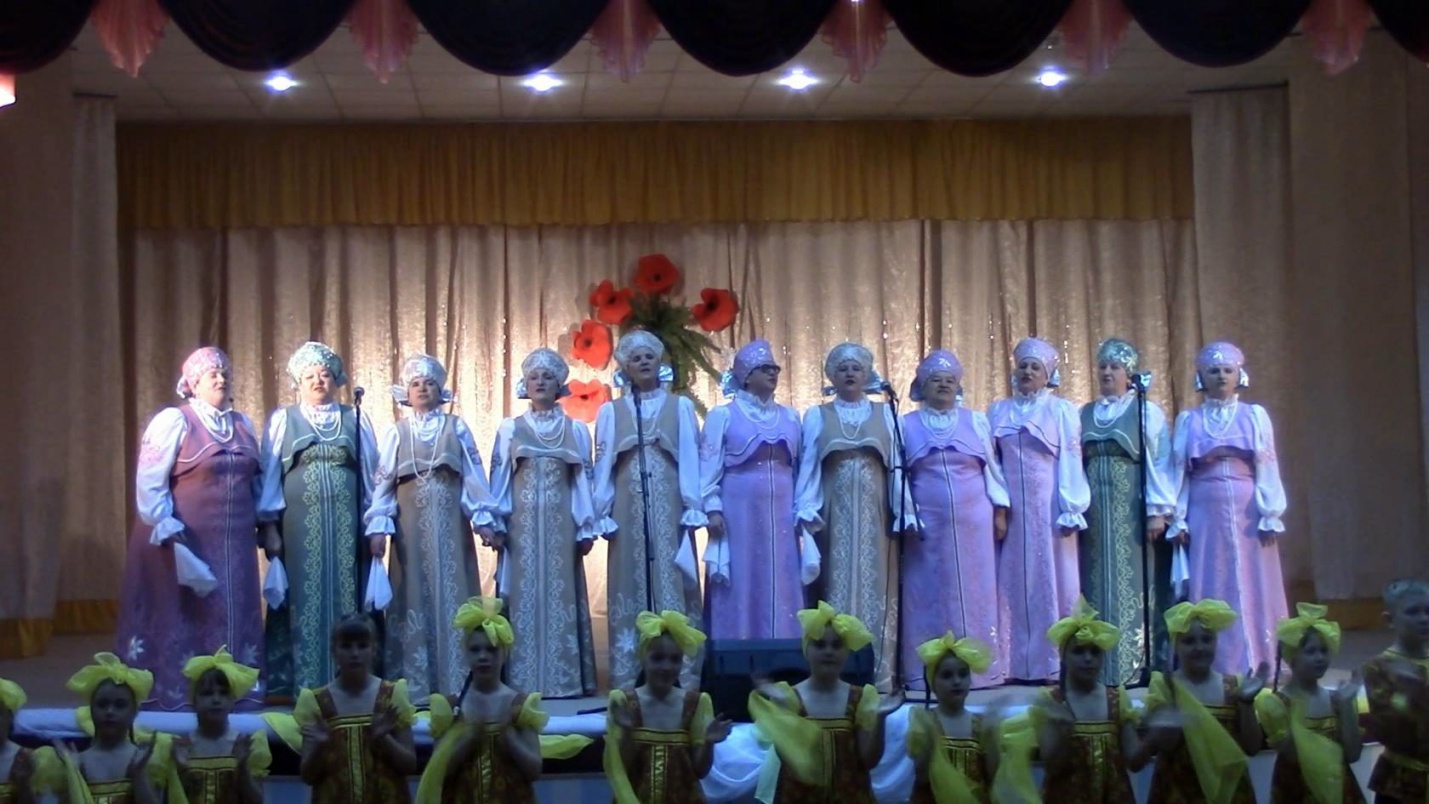 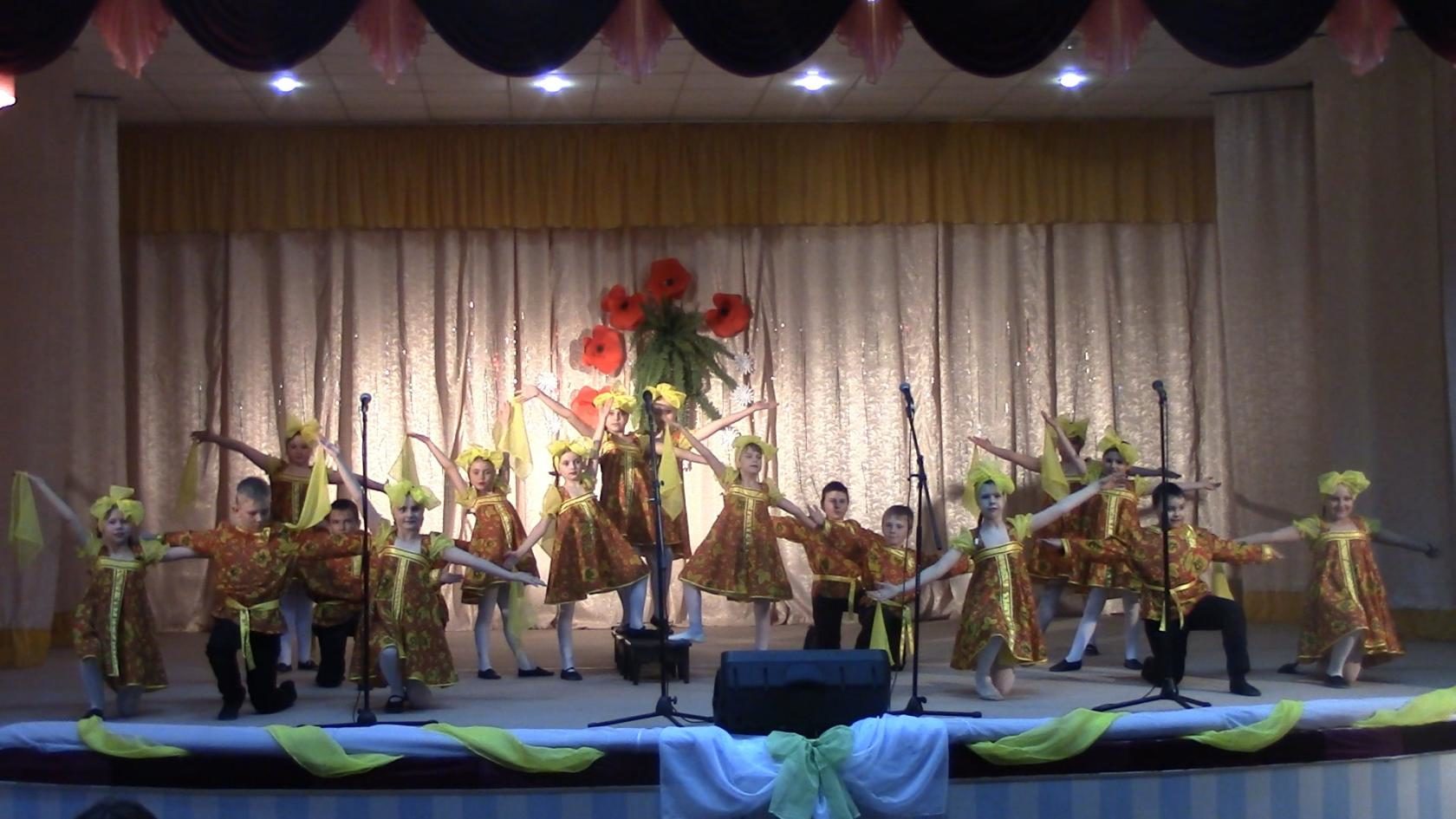 